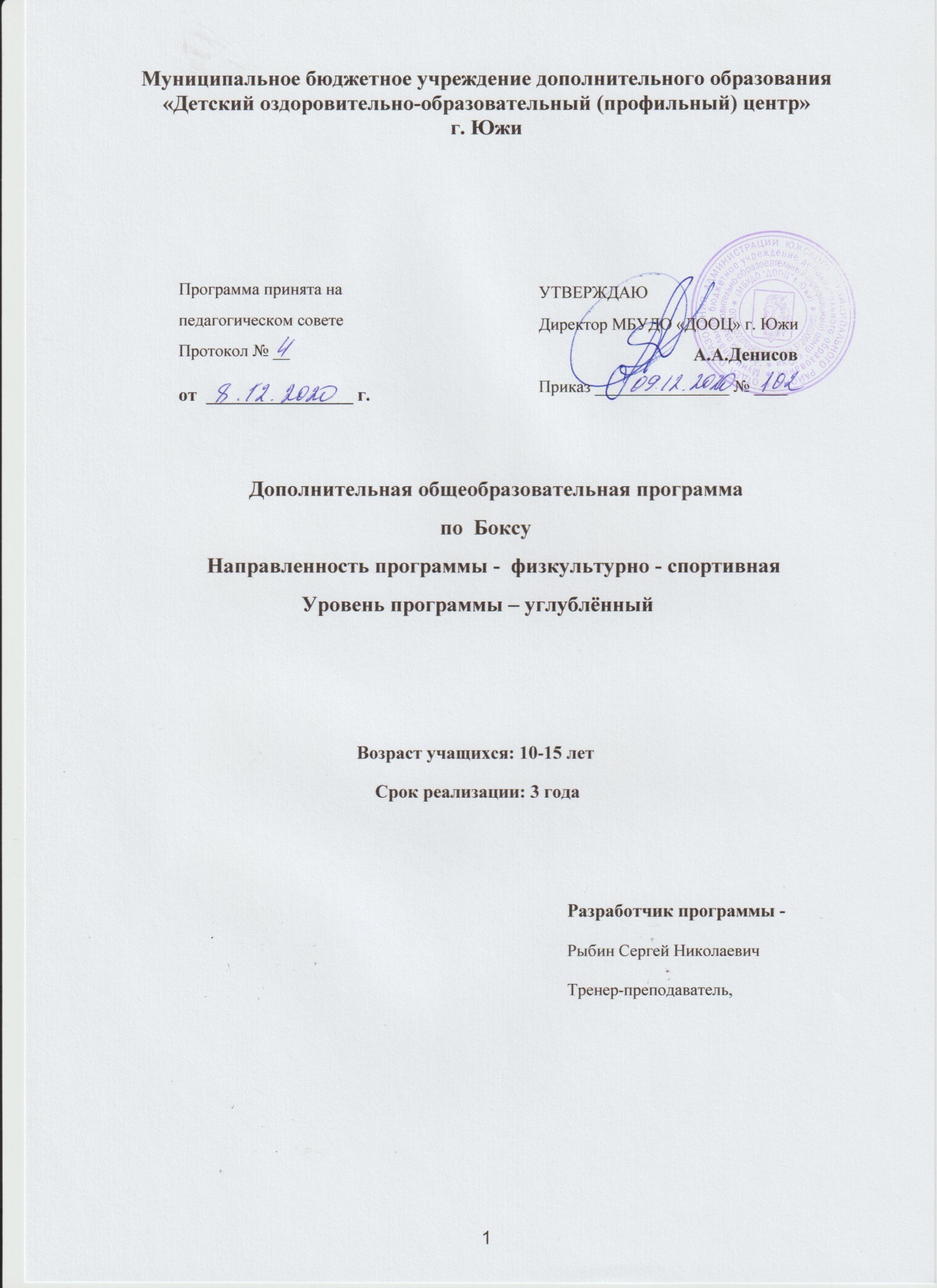 СОДЕРЖАНИЕРаздел 1.Комплекс основных характеристик программы1.1.Пояснительная записка ……………………………………………….3-51.2.Учебный план   ………………………………………………….…….5-71.3.Календарный учебный график ………………………………………..7 Раздел 2. Комплекс организационно-педагогических условий2.1.Рабочие программы 1,2,3 года обучения . Календарно – тематический план 1,2,3 года обучения………………….7-34Раздел 3. Методические материалы3.1.Оценочные и методические материалы ……………………….…...34-393.2.Воспитательная работа ………………………………………………..393.3. Взаимодействие педагога с родителями …………………………….39Список литературы …………………………………..…….……….401. Пояснительная запискаДополнительная общеобразовательная программа «Бокс» разработана на основе следующих нормативно-правовых документов:- Закон Российской Федерации от 29 декабря 2012 г. № 273-ФЗ «Об образовании в Российской Федерации»;- Распоряжение правительства Российской Федерации от 04.09.2014 № 1726-р «Об утверждении концепции развития дополнительного образования детей»;- Приказ Министерства просвещения РФ от 05.09.2019 № 470 № «О внесении изменений в Порядок организации и осуществлении образовательной деятельности по дополнительным общеобразовательным программам» , утвержденный приказом Министерства просвещения РФ от 09.11.2018 года № 196 (вступает в силу с 06.12.2019 года).- Постановление Главного государственного санитарного врача РФ от 4 июля 2014 г. N 41 «Об утверждении СанПиН 2.4.4.3172-14 "Санитарно- эпидемиологические требования к устройству, содержанию и организации режима работы образовательных организаций дополнительного образования детей».Программа «Бокс» относится к физкультурно-спортивной направленности.По уровню освоения программа является углублённой.Направленность дополнительной образовательной программы:программа по боксу направлена на повышение двигательной активности учащихся, заключается в содействии физическому развитию детей и подростков, привитие интереса к систематическим занятиям физической культурой и спортом, совершенствование технических умений и приобретение новых двигательных навыков.Актуальность программы:Программа, несомненно, является актуальной в силу того, что современное общество ведет малоподвижный образ жизни и это негативно отражается на здоровье подрастающего поколения. Большинство занятий дополнительного образования, относятся к программам культурологической, научно-технической или художественной направленности. Дети нуждаются в эмоциональной и физической разрядке, которую как нельзя лучше может обеспечить спортивная секция. Таким образом, программа является педагогически-целесообразной.Новизна программы - вариативность программы: самодостаточность и специальный курс в спортивной секции бокс. Адресат программы — учащиеся с 10 до 15 летЦель программы: повышение уровня физического развития учащихся, осуществление спортивной подготовки детей, подростков и молодежи, развития у них способностей в боксе и достижения ими спортивных результатов.ЗадачиОбразовательные задачи:Способствовать овладению воспитанниками базовых элементов бокса.Обучить программным требованиям по физической, тактической и теоретической подготовке данного вида спорта.Сформировать систему знаний, умений, навыков по основам бокса.Развивающие задачи: Развитие у занимающихся специальных знаний, необходимых для успешной деятельности в данном виде спорта.Укрепление здоровья воспитанников, развитие быстроты, гибкости, быстроты реакции, выполнение рациональных движений, координации, ловкости, скоростно-силовых качеств и спортивной выносливости учащихся.Развитие уверенности в себе, своих силах и готовности к высоким спортивным достижениям.Воспитательные задачи:Формировать патриотизм.Развивать психологическую подготовку, выработку способности к перенесению высокого психологического напряжения.Воспитывать чувство ответственности и товарищества.4.Формирование потребности в здоровом образе жизни.Условия реализации образовательной программы:Программа предназначена для детей и подростков в возрасте от 10 до 15 лет.Программа рассчитана на 3 - летнее обучение.Начало обучения осуществляется при наличии:-заявления от родителей -медицинского заключенияЗанятия групповые, в состав группы входят от 10 до 15 человек. Первый год - не менее 15 человек в группе, второй год обучения - не менее 15 человек в группе. Третий и четвертый год - не менее 12 человек в группе при сохранении контингента занимающихся 80% и выше.Ожидаемые результаты и способы их проверки:У посетивших от 80 до 100% занятий должны наблюдаться сформированные знания по теоретическому разделу программы, практические умения в освоенных упражнениях и достигнутый для своих лет результат. Учащиеся должны демонстрировать прикладное значение изученных упражнений. Сформирована «база», владения основными техническими элементами бокса. Понимание сущности движений боксера, значение техники и тактики. Умение не только самостоятельно выполнять действие, но и обучать упражнениям товарищей. Уметь демонстрировать высокий уровень работоспособности, без снижения эффективности освоенных технических движений.Планируемые результаты, получаемые учащимися в результате освоения программы:Предметные:-владеть техникой изучаемых упражнений, владеть специальной терминологиейСформируют умение в выполнении боксёрских упражнений, движений, ударов.Метапредметные:обладать определенными физическими качествами (трудолюбием, выносливостью, ловкостью);развить боксёрские качества (силу, скорость устойчивость, координацией);быть уверенным в своих силах, добивать поставленной цели, получать радость от своего труда, от общения со сверстниками и взрослыми людьми;Личностные:воспитать эстетическое восприятия двигательной деятельности,сформировать доброжелательное взаимоотношение между педагогом, учащимся, родителями, отношения наставничества старших и младшихПриучить к опрятности во внешнем виде, организованности, подтянутости.Развить целеустремленность в достижении поставленной цели, решительности и смелости.Приучить к коллективным действиям, взаимовыручке.Профилактике и сохранения здоровья в процессе обучения.Способ проверки:показательные выступления;участие в открытом занятии, школьных, районных и городских соревнованиях.По итогам выступлений воспитанники переводятся в группу следующего года обучения. Программа составлена на основе директивных и нормативных документов, в соответствии с Законом «Об образовании» и типовым Положением оботделении дополнительного образования детей в государственном образовательном учреждении.Формы и режим занятий по программе:Форма обучения: очнаяФормы проведения занятий:	беседа, соревнование, учебно-тренировочные занятия.Режим занятий:	занятия проводятся 3 раза в неделю по 3 академических часа.Срок реализации программы: программа рассчитана на 3 года обученияОбъем программы: по 342 часов в год.1.2.Учебный план                      Учебный  план         1        года обучения                                      Учебный план     2    года обучения                                     1. 3.Календарный учебный графикРежим работы в период школьных каникул: занятия проводятся по расписанию, составленному на период каникул в соответствии со спецификой программы.Раздел 2. Комплекс организационно-педагогических условий2.1. Рабочие программыЗадачи        • формирование умений и навыков в выполнении спортивно - боксёрских упражнений, правильной осанкиформирование у ребят потребности посещения спортивных мероприятий.Формирование доброжелательных взаимоотношений между педагогом, учащимся, родителями, отношения наставничества старших и младшихРезультатыОвладевание боксёрских стоек, передвижений.- уметь видеть прекрасное в спорте, быть уверенным в своих силах, добивать поставленной цели, получать радость от своего труда, от общения со сверстниками и взрослыми людьми;Приучить к опрятности во внешнем виде, организованности, подтянутости. Профилактике и сохранения здоровья в процессе обученияКалендарно-тематическое планирование 1-ый год обученияСодержание первого года обученияТеоретическая подготовка. История древнего бокса. Бокс как спортивное единоборство. Кулачный бой как спортивное единоборство в различных формах, в разные времена развития общества. Развитие кулачных боёв среди народов мира. Включение кулачных боев в программу Олимпийских игр.Требования ведения кулачного боя от бойцов. Развитие кулачных боев на Руси - один из элементов народной системы физического воспитания.Первые правила кулачного боя в Англии. Бокс как вид спорта в современных Олимпийских играх.Основоположники отечественного бокса. Первые русские боксеры, советская школа бокса. Первые соревнования в России, в СССР и за рубежом. Советские - российские боксеры на Олимпийских играх.Техника безопасности. Правила поведения в зале, правила поведения на занятиях боксом, оказание первой медицинской помощи, информирование тренера. Правила поведения при выполнении упражнений на снарядах.Личная и общая гигиена, требования к хранению и использованию инвентаря. Значение врачебного контроля, дневник самоконтроля.Общая физическая подготовка. Беседа «Бокс как вид спорта». Характеристика бокса как вида спорта в системе физического воспитания. Влияние бокса на организованность занимающихся. Общая физическая подготовка боксера предусматривает всестороннее физическое развитие, направленное на выработку быстроты, ловкости, силы, выносливости и работоспособности организма в целом. Построение в шеренгу, объяснения задачи и содержания занятий. Строевые упражнения: колонна, фронт, фланг, дистанция, интервал и т.д.Спортивная ходьба с согнутыми в локтях руками, ходьба комбинированная: на носках, на внутренней и наружной стороне стопы, носками внутрь, в стороны, на пятках, с «перекатом» с пятки на носок. Ускоренная ходьба, переходящая в бег. Передвижение приставными шагами правым и левым боком вперед. Гимнастические упражнения при ходьбе, гимнастические упражнения стоя, сидя, лежа.На решение задач общей физической подготовки активно включает в себя подвижные игры: «Салочки ногами», «Толкачи», «Петушиный бой», «Мяч в воздухе», «Мяч над головой», эстафеты. Элементы футбола, баскетбола, регби. Беговые упражнения на короткие и длинные дистанции. Упражнения на различных тренажерах для развития силовых качеств.Специальная физическая подготовка. Изучение основных положений боксера из учебной (фронтальной) стойки.Понятие «учебная стойка», упражнения из учебной стойки.Изучение и совершенствование техники прямых ударов левой в голову из учебной, боевой и челночной стойки.Упражнения в две шеренги , боевые дистанции. Изучение защит.Технико-тактическое мастерство.Разделение боксеров на весовые категории и возрастные группы.Боксерский ринг, раунды боя.Изучение и совершенствование техники прямого удара левой в голову из учебной и боевой стойки. Изучение защиты уклоном вправо, влево и встречного контрудара прямой левой в голову.Беседа « Характеристика прямых ударов».Прямой удар левой в туловище. Применение прямого удара левой в туловище во встречной и ответной формах боя.Прямой удар правой в голову и защиты от него. Совершенствование изученных защит от атаки прямым левым в головуИзучение прямого удара левой в туловище и защиты от него. Совершенствование техники удара.Комбинация: с первым шагом прямой удар левой в голову, со вторым шагом прямой удар левой в туловище. То же с шагомвлево, вправо.Изучение прямого удара правой в туловище и защиты от него. Совершенствование техники удара.Комбинация: с первым шагом прямой удар правой в голову, со вторым шагом прямой удар правой в туловище. То же с шагом влево, вправо.Нормативы общей физической и специальной физической подготовки для
зачисления в группы на этапе первого года обучения:                                    Рабочая программа 2-го года обученияЗадачиразвитие спортивных способностей и раскрытия потенциала ребенка.Развитие целеустремленности в достижении поставленной цели, решительности и смелости.РезультатыПриучить к коллективным действиям, взаимовыручке.Профилактике и сохранения здоровья в процессе обучения.Календарно-тематическое планирование 2-ой год обученияНормативы общей физической и специальной физической подготовки для зачисления в группы второго года обучения:Содержание второго года обученияТеоретическая подготовка. История древнего бокса. Бокс как спортивное единоборство. Кулачный бой как спортивное единоборство в различных формах, в разные времена развития общества. Развитие кулачных боёв среди народов мира. Включение кулачных боев в программу Олимпийских игр.Информация о результатах выступлений отечественных боксеров на международных соревнованиях.Техника безопасности. Правила поведения в зале, правила поведения на занятиях боксом, оказание первой медицинской помощи, информирование тренера. Правила поведения при выполнении упражнений на снарядах.Личная и общая гигиена, требования к хранению и использованию инвентаря. Значение врачебного контроля, дневник самоконтроля.Общая физическая подготовка. Бег на короткие дистанции, дистанции, разделенные на разные части. Бег в среднем темпе, переходящий в скоростной рывковый бег. Бег на длинные дистанции в определенных участках переходящий скоростным рывком на очень короткие дистанции.Скоростной футбол. Все элементы и упражнения выполняются в быстром темпе. Баскетбол. Применяется для развития координации, ловкости. Упражнения с мячом под корзиной, броски мяча с прыжками. Передача мяча с поворотами. Упражнения в тренажерном зале, с набивными мячами. Броски и ловля набивных мячей.Специальная физическая подготовка. Совершенствование техники учебной стойки. Повороты, перенос веса тела с одной ноги на другую. Совершенствование техники прямых ударов в голову, в туловище из учебной, боевой стойки. Объяснение и отработка уязвимых мест противника. Целесообразность нанесения ударов. Совершенствование техники боевых дистанций, передвижения по рингу в разных направлениях, выходы из углов и канатов ринга.Технико-тактическое мастерство.Совершенствование техники и тактики прямых и боковых ударов. Учебные бои. Характеристика и изучение ударов снизу. Эффективность ударов снизу в ближнем бою. Тактическое значение ударов снизу в качестве встречного удара. Значение серийных ударов снизу при развитии атаки.Рабочая программа 3-го года обучения             ЗадачиПриучение к коллективным действиям, взаимовыручке.Соблюдение правил техники безопасности во время занятияВоспитание здоровых, всесторонне развитых, волевых и дисциплинированных школьников;Воспитание интереса и потребности к занятияРезультатыУметь правильно выполнять боксёрские передвижения, удары;Запомнить последовательность боксёрских серий ударов, защиты;Уметь владеть своим телом;Уметь легко выполнять упражнения;Научиться чувствовать себя уверенно.Календарно-тематическое планирование 3-ий год обученияНормативы общей физической и специальной физической подготовки для
зачисления в группы третьего года обучения:Содержание третьего года обучения1. Теоретическая подготовка. Существование бокса у народов Африки. Кулачные бои в Древнем Египте и в Древней Греции. Кулачные бои в программе Олимпиады Древней Греции до нашей эры. Сведения о первых правилах ведения кулачного боя вДревней Греции, о методах тренировки бойцов. Кулачные бои в Древнем Риме в средние века, кулачные бои на Западе. Призовой бокс в Англии в первой половине XVIII века. Новые правила «Лондонского призового ринга» в 1838 году.Развитие отечественного бокса, основоположники отечественного бокса. Первые правила бокса и условия состязаний. Информация о выступлении отечественных боксеров.Техника безопасности. Правила поведения в зале, правила поведения на занятиях боксом, оказание первой медицинской помощи, информирование тренера. Правила поведения при выполнении упражнений на снарядах.Личная и общая гигиена, требования к хранению и использованию инвентаря. Значение врачебного контроля, дневник самоконтроля.Общая физическая подготовка. Бег на короткие дистанции, дистанции разделенные на разные части. Бег в среднем темпе, переходящий в скоростной рывковый бег. Бег на длинные дистанции в определенных участках переходящий скоростным рывком на очень короткие дистанции.Скоростной футбол. Все элементы и упражнения выполняются в быстром темпе. Баскетбол. Применяется для развития координации, ловкости. Упражнения с мячом под корзиной, броски мяча с прыжками. Передача мяча с поворотами. Упражнения в тренажерном зале, с набивными мячами. Броски и ловля набивных мячей.Специальная физическая подготовка. Совершенствование техники учебной стойки. Повороты, перенос веса тела с одной ноги на другую. Совершенствование техники прямых ударов в голову, в туловище из учебной, боевой стойки. Объяснение и отработка уязвимых мест противника. Целесообразность нанесения ударов. Совершенствование техники боевых дистанций, передвижения по рингу в разных направлениях, выходы из углов и канатов ринга.Технико-тактическое мастерство.Совершенствование техники и тактики прямых и боковых ударов. Учебные бои. Характеристика и изучение ударов снизу. Эффективность ударов снизу в ближнем бою. Тактическое значение ударов снизу в качестве встречного удара. Значение серийных ударов снизу при развитии атаки.Раздел 3. Методические материалы3.1. ОЦЕНОЧНЫЕ И МЕТОДИЧЕСКИЕ МАТЕРИАЛЫМетодическое обеспечение программыКаждое занятие должно быть интересным, увлекательным и полезным, для этого на занятиях педагог использует разные средства обучения - работа с боксёрскими мешками, гантелями, в парах, на лапах отработка ударов. Также педагог чередует различные двигательные виды деятельности, такие как: ходьба, бег, прыжки, кувырки, приседания, отжимания. Упражнения подбираются в соответствии с оздоровительными и воспитательными задачами. Применяются игровые ситуации.Физическая подготовка.Специализированный процесс совершенствования двигательных способностей, направленных на повышение уровня функциональных возможностей занимающихся. Общая физическая подготовка (ОФП) направлена на разностороннее физическое развитие обучающихся.Игровые уроки.Игровой способ проведения гимнастических упражнений, подвижные игры и эстафеты - прекрасное средство повышения эмоционального состояния учащихся, развитие физических качеств, проверки степени овладения теми или иными двигательныминавыками. Игры и эстафеты можно успешно проводить на занятиях с группами различной         технической подготовленности. Эстафеты проводятся с предметами, к которым относятся скакалки, мячи, обручи, гимнастические палки и без предмета. Материально-техническое обеспечение программы спортивный залбоксёрский рингспортивный инвентарь:матыбоксерская груша, мешкискакалкиформа спортивная (боксерская майка, трусы, боксерки, шлем, боксерский бинт, боксерские перчатки, капа, бандаж (паховая защита);мячи для большого тенниса      Принципы работы педагогического коллектива:Каждый ребенок требует индивидуального подхода, повышенного количества тепла и внимания, поэтому реализация этой программы возможна на основе следующих принципов:целенаправленность учебного процесса ;систематичность и регулярность занятий;постепенность развития природных данных;доступность учебного материала;учет возрастных физических и технологических возможностей;результативность обучения;комфортная эмоциональная среда на занятиях.Формы и методы обученияМетоды, в основе которых лежит способ организации занятия:практический (непосредственно выполнение движений и комбинаций учениками - тренинг, спарринг, разучивание боксёрских комбинаций и выступления)наглядный (показ движений и комбинаций педагогом, показ видео и мультимедийных материалов-выступлений на соревнованиях, наблюдение - посещение соревнований высокого уровня)словесный (устное изложение, беседа, рассказ, лекция и т.д.)работа по образцу (ученики стараются исполнить движения, так как это показал педагог).Методы, в основе которых лежит уровень деятельности детей:репродуктивный - учащиеся воспроизводят полученные знанияобъяснительно-иллюстративный - дети воспринимают и усваивают готовую информациючастично-поисковый - участие детей в коллективном поиске новых движений и комбинаций, решение поставленной задачи совместно с педагогомисследовательский - самостоятельная творческая работа учащихсяМетоды, в основе которых лежит форма организации деятельности учащихся на занятиях.в качестве основного метода используется групповой метод работыв некоторых случаях приходится обращаться к индивидуальному методу работы Наиболее распространенные формы проведения занятий:-    занятиесоревнованиямастер-классРабота с родителямиНаши родители - безусловные помощники и единомышленники. Невозможно организовывать результативный образовательный процесс без поддержки родителей. Раз в год проводится общее родительское собрание со всеми педагогами. С первого года образования секции работает родительский комитет, который собирается раз в два месяца, и содействует в организации: открытых рингов, соревнований, летнего отдыха, изготовления печатной продукции (буклетов, реклам, афиш).Инициатива родителей всегда приветствуется педагогами и не остается без внимания.Диагностические материалы(Критерии и формы оценки достижений и знаний воспитанника)Диагностика осуществляется по ряду критериев, которые отражают развитие способностей детей, связанных с занятиями боксомКритерии1) Развитие физических данныхскоростьгибкостькоординациясилапрыжокПримечание:баллы выставляются каждому учащемуся по пятибалльной шкале по каждому показателю,затем все баллы суммируются, и вычисляется среднеарифметический балл, который заносится в графу «Итог освоения программы» в баллах,уровень освоения программы выявляется по следующей шкале:если среднеарифметический балл учащегося составил от 1 до 2,5-уровень низкий, от 2,6 до 4-уровень средний, от 4 до5-уровень высокий. В конце каждого года обучения выстраивается диаграмма, в которой показана динамика и общая - уровень освоения программы за пять лет.При оценке успеваемости во внимание принимаются не ошибки, которые при самом настоятельном требовании педагога обучающиеся не исправили и продолжают их повторять на следующих занятиях.Успехи каждого находятся не стадии совершенствования и поэтому оценка условна и должна быть доброжелательной с прогнозом на будущее. Маленьких детей оценивать нужно осторожнее, внимательнее и с любовью.Карта результативности освоения образовательной программы по годам обученияДиаграммы результатов освоения образовательной программы по годам обученияСпособы и формы предъявления результатовсоревнованияведение диагностических карт, проводится контрольные занятия и опрос-беседа, наблюдение;Способы и формы фиксации результатовкарта учета достижений учащихсяграмоты, дипломы;анкетирование детей и родителей.отзывы (детей и родителей);видеозапись, фотоотчеты, афиши;статьи в прессе и на сайтах;методические разработки;база данных.Способы определения результативности освоения общеобразовательной программыопрос;наблюдение;праздничные мероприятия;соревнования, открытые ринги:открытые и итоговые занятия;диагностика;анкетирование;анализ результатов участия детей в мероприятиях, в социально-значимой деятельности;анализ выполнения программ;самооценка учащихся;взаимообучение детей.Система контроля результативности обучения          3.2.Воспитательная работа и массовые мероприятия3.3.Взаимодействие педагога с родителями                                                           Список литературы:Щитов В.К. Бокс. Основы техники бокса / В.К. Щитов. - Ростов н/Д. Феникс, 2007. - 234 с.Атилов А.А. Школа бокса для начинающих Худож. оформитель А.Семёнова. - Ростов н/Д: "Феникс", 2005. - 224 с.Бокс. Правила соревнований. - М.: Федерация бокса России, 2004.-34 с.Булычев А.И. Бокс: Учебное пособие для секций коллективов физической культуры. Изд. третье/Для занятий с начинающими. - М.: ФиС, 1965. - 200 с.Все о боксе/Сост. НА. Худадов, И.В. Циргиладзе; под ред. Л.Н. Сальникова.- М., 1995.- 212 Градополов К. В. Бокс: Учебное пособие для институтов физической культуры. Изд. четвертое. - М.: ФиС, 1965. - 338 с.Нормативно-правовые основы, регулирующие деятельность спортивных школ. - М.: 1995. - 37 с.Озолин Н.Г. Настольная книга тренера: Наука побеждать. - М.: ООО «Издательство Астрель»; ООО «Издательство ACT», 2004. - 863 с.Борисова О.О. Питание спортсменов: зарубежный опыт и практические рекомендации: учеб.-метод. пособие /О.О. Борисова. - М.: Советский спорт, 2007. - 132 с.Терминология спорта. Толковый словарь спортивных терминов / Сост. Ф.П. Суслов, Д.А. Тышлер. - М.: СпортАкадемПресс, 2001. - 480 с.Филимонов В.И. Бокс. Педагогические основы обучения и совершенствования. - М.: ИНСАН, 2001. - 400 с.Ширяев А.Г. Бокс учителю и ученику. Изд. 2-е перераб. и доп. - СПб.: Изд-во «Шатон», 2002. - 190 с.Учебно-методические пособия Для обучающихсяШатков Г. И. «Большой ринг» -М.: ФиС, 1969.Шатков Г.И., Ширяев А.Г. «Юный боксер». М.: ФиС,1982.Ширяев А.Г. «Хочешь стать боксером?». М.: ФиС,1986.Ширяев А.Г. Знакомьтесь: Бокс! Л.: Лениздат, 1986.№п/пНазвание раздела, темыКоличество часовКоличество часовКоличество часовФормы контроля№п/пНазвание раздела, темыВсегоТеорияПрактикаФормы контроляОсновы знаний1.Техника безопасности, история вида спорта «бокс»880Устный опрос2.Основные положения правил в боксе29290Устный опросТехническо-тактическаяподготовка3.Виды стоек431231Контрольныенормативы4.Передвижения501832Наблюдение5.Прямые удары и защита от них561640Контрольныенормативы6.Боковые удары и защита от них541440Контрольныенормативы7.Отработка техники приёмов бокса541440Контрольныенормативы8.Учебно-тренировочные бои281216Наблюдение9.Медицинский контроль202Итого:324123201№п/пНазвание раздела, темыКоличество часовКоличество часовКоличество часовФормы контроля№п/пНазвание раздела, темыВсегоТеорияПрактикаФормы контроляОсновы знаний1.Понятие о различных стилях ведения боя15150Устный опрос2.Основные положения правил судейства соревнований12120Устный опросТехнические и тактические приемы3.Прямые удары и защита от них321616Контрольныенормативы4.Боковые удары и защита от них541440Контрольныенормативы5.Ближняя и дальняя дистанция ведения боя401426Наблюдение6.Силовые атакующие удары461234Контрольныенормативы7.Удары с низу и защита от них521636Контрольныенормативы8.Учебно-тренировочные бои461432Соревнования9.Судейство игр27          918НаблюдениеИтого:324122202№п/пНазвание раздела, темыКоличество часовКоличество часовКоличество часовФормы контроля№п/пНазвание раздела, темыВсегоТеорияПрактикаФормы контроляОсновы знаний1.Понятие о тактике ведения боя, тактические действия в бою15150Устный опрос2.Основные положения правил организации соревнований11110Устный опросТехнические и тактические приемы3.Защитные действия: оттяжка, шаг в сторону «said step» совмещённые с атакой481335Контрольныенормативы4.Атаки в ближней и дальней дистанции441232Контрольныенормативы5.Отработка атакующих контратакующих атак441331Контрольныенормативы6.Отработка комбинаций, серий, повторные атаки391425Контрольныенормативы7.Основные стили перемещения в ринге511833Наблюдение8.Учебно-тренировочные бои401228Соревнования9.Судейство боёв32923НаблюдениеИтого:324117207ГодобученияДата начала обучения по программеДатаокончания обучения по программеВсегоучебныхнедельКоличествоучебныхчасовРежим занятий1 год01 сентября31 мая363243 раза в неделю по 3 часа2 год01 сентября31 мая363243 раза в неделю по 3 часа3 год01 сентября31 мая363243 раза в неделю по 3 часа ТемаЧасыДаты занятийДаты занятийТемаЧасыПланФакт1Техника безопасности на занятиях бокса. Физическая культура-укрепление здоровья человека.42Специальные и специально-вспомогательные упражнения43Изучение боевой стойки и передвижений34Изучение боевой стойки и передвижений.35Слитные шаги вправо-влево по кругу. Изучение боевой стойки36Изучение боевой стойки и передвижений.37Изучение боевой стойки и передвижений.38Упражнения для боксеров со специальными снарядами39Изучение прямых ударов в голову и защита от них310Упражнения для разучивания прямого удара левой3в голову с партнером.11Упражнения для боксеров со специальными снарядами312Изучение способов защиты313Применение прямого удара левой в голову и защита от него314Разучивание двойного прямого удара левой в голову в парах. Упражнения для разучивания прямого удара правой в голову без перчаток.315Упражнения для разучивания двойного прямого удара левой в голову в парах. Упражнения для разучивания прямого удара правой в голову в парах.316Оказание ПМП. Упражнения для боксеров со специальными снарядами317Применение прямого удара левой/правой в голову и защита от него318Разучивания прямого удара правой в голову в парах.Упражнения с настенной подушкой. Упражнение с гантелями319Гигиена боксера. Совершенствование изучений способов защиты320Упражнения для боксеров со специальными снарядами. Упражнения из легкоатлетического цикла321Упражнения для развития быстроты действий боксера. Совершенствование изучений способов защиты322Применение прямого удара левой/правой в голову и защита от него.323Разучивание тактических вариантов применения прямого удара правой в голову. Упражнения для разучивания прямого удара правой в голову в парах.324Совершенствование применения прямого удара левой/правой в голову и защита от него.325Закаливание организма. Упражнения для боксеров со специальными снарядами.326Подвижные и спортивные игры.327Совершенствование применения прямого удара левой/правой в голову и защита от него.328Общая физическая подготовка.329Применение прямого удара левой/правой в голову и защита от него.430Упр-ния для разучивания тактических вариантов применения двойного прямого удара левой, правой в голову. Подвижные и3спортивные игры.31Применение прямого удара левой/правой в голову и защита от него.332Применение прямого удара левой/правой в голову и защита от него.333Разучивания тактических вариантов из тройных прямых ударов левой, левой, правой в голову. Упражнения для боксеров со специальными снарядами (скакалками, настенной подушкой, штангами).334Применение прямого удара левой/правой в голову и защита от него.335Разучиваний серии из тройных прямых ударов: левой, правой, левой в голову. Подвижные и спортивные игры.336Совершенствование боевой стойки и передвижения в ней337Совершенствование прямых ударов правой, левой.338Совершенствование двойного прямого удара339Совершенствование защиты подставкой правой ладони340Совершенствование защиты шагом назад341Упр в ударах по снарядам342История развития бокса. Правила и организация соревнований по боксу343Контрольные упражнения344Работа на боксерских мешках345Интервальная работа на боксёрских мешках со взрывами346Контрольные упражнения на боксёрских мешках347Анализ контрольной работы на мешках248Общая физическая подготовка349Разучивание серии прямых ударов в голову: правой, левой, правой. Разучивание уклонов.350Подводящие упражнения и упражнения для разучивания уклонов. Подводящие упражнения и упражнения к прямому удару левой в туловище.351Разучивание серии прямых ударов в голову: правой, левой, правой. Разучивание уклонов.352Разучивание тактических вариантов серии прямых ударов в голову: правой, левой, правой.353Разучивание серии прямых ударов в голову: правой, левой, правой. Разучивание уклонов.354Разучивание тактических вариантов применения прямого удара левой в туловище.355Разучивание серии прямых ударов в голову: правой, левой, правой. Разучивание уклонов.356Разучивание серии прямых ударов в голову: правой, левой, правой. Разучивание уклонов.357Общая физическая подготовка358Подводящие упражнения и упражнения для разучивания уклонов. Упражнения на совершенствования3уклонов.59Разучивание серии прямых ударов в голову: правой, левой, правой. Разучивание уклонов.360Упражнения на совершенствования уклонов. Упражнения для разучивания двойных прямых ударов левой в голову и туловище и в голову.361Разучивание серии прямых ударов: двойной прямой удар левой в голову и в туловище, прямой удар правой в голову.362Разучивание тактических вариантов применения двойных прямых ударов левой в голову и в туловище. Упражнения для разучивания двойного прямого удара: двойной прямой удар левой в туловище, правой в голову.363Разучивание серии прямых ударов в голову: правой, левой, правой. Разучивание уклонов.364Разучивание серии двойного прямого удара: двойной прямой удар левой в туловище, правой в голову.365Разучивание серии прямых ударов в голову: правой, левой, правой. Разучивание уклонов.366Подводящие упражнения и упражнения для разучивания прямого правой в туловище. Упражнения для разучивания тактических вариантов применения прямого удара правой в туловище.367Разучивание серии прямых ударов в голову: правой, левой, правой. Разучивание уклонов.368Разучивания тактических вариантов применения прямого удара правой в туловище. Упражнения для разучивания двойного прямого удара левой в голову прямой в туловище.369Разучивание серии прямых ударов в голову: правой, левой, правой. Разучивание уклонов.370Разучивания двойного прямого удара левой в голову прямой в туловище. Упражнения для разучивания двойного прямого удара правой в туловище, левой в голову.371Разучивание серии прямых ударов в голову: правой, левой, правой. Разучивание уклонов.372Разучивание серии прямых ударов в голову: правой, левой, правой. Разучивание уклонов.373Разучивание серии прямых ударов в голову: правой, левой, правой. Разучивание уклонов.374Упражнения для совершенствования техники тройных ударов из серии прямых в голову: левой, левой, правой. Упражнения в ударах по снаряду.375Разучивание серии прямых ударов в голову: правой, левой, правой. Разучивание уклонов.376Совершенствования двойного прямого удара левой, правой в голову. Упражнения в ударах по снаряду.377Упражнения в ударах по снаряду. Условные тренировочные бои.378Разучивание серии прямых ударов в голову: правой, левой, правой. Разучивание уклонов.379Разучивание серии двойного прямого удара левой, правой в голову. Упражнения для совершенствования двойного прямого удара левой, левой в голову.380Разучивание серии техники тройных ударов из серии прямых в голову: левой, левой, правой. Упражнения в ударах по снаряду.381Разучивание серии прямых ударов в голову: правой, левой, правой. Разучивание уклонов.382Разучивание тройных ударов из серии прямых в голову: левой, левой, правой. Упражнения в ударах по снаряду.383Разучивание серии прямых ударов в голову: правой, левой, правой. Разучивание уклонов.384Упражнения для совершенствования техники тройных ударов из серии прямых в голову: левой, левой, правой. Упражнения в ударах по снаряду.385Разучивание серии прямых ударов в голову: правой, левой, правой. Комплекс силовых упражнений.386Разучивание серии прямых ударов в голову: правой, левой, правой. Упражнения в ударах по снаряду.387Разучивание серии прямых ударов в голову: правой, левой, правой. Разучивание уклонов.388Разучивание серии тактических вариантов применения двойного прямого удара правой в туловище, левой в голову. Упражнения совершенствования двойного прямого удара левой, правой в голову.389Разучивание серии прямых ударов в голову: правой, левой, правой. Разучивание уклонов.390Упражнения для совершенствования техники тройных ударов из серии прямых в голову: левой, левой, правой. Упражнения в ударах по снаряду. Комплекс силовых упражнений.391Работа на мешках. Комплекс силовых упражнений.392Разучивание серии тройных ударов из серии прямых в голову: левой, левой, правой. Упражнения в ударах по снаряду.393Разучивание серии прямых ударов в голову после уклона правой, левой, правой. Разучивание уклонов.394Разучивание акцентированных ударов по снаряду. Разучивание уклонов.395Разучивание серии тройных ударов из серии прямых в голову: левой, левой, правой. Упражнения в ударах по снаряду.396Разучивание серии прямых ударов в голову: правой, левой, правой. Разучивание уклонов.397Контрольные упражнения на боксёрских мешках398Разучивание тройных ударов из серии прямых в голову: левой, левой, правой. Упражнения в ударах по снаряду.399Упражнения в ударах по снаряду. Комплекс силовых упражнений.3100Разучивание серии прямых ударов в голову: правой, левой, правой. Разучивание уклонов.3101Повторение серии прямых ударов в голову: правой, левой, правой. Разучивание уклонов.2102Повторение серии прямых ударов в голову: правой, левой, правой. Разучивание уклонов.3103Повторение акцентированных ударов по снаряду. Комплекс силовых упражнений3104Повторение тройных ударов из серии прямых в голову: левой, левой, правой. Упражнения в ударах по снаряду.2105Работа на мешках, отработка тройных ударов из серии прямых в голову: левой, левой, правой.3106Повторение серии прямых ударов в голову: правой, левой, правой. Разучивание уклонов.3107Повторение серии прямых ударов в голову: после защиты правой и левой рукой .3108Разучивание серии прямых ударов в голову: правой, левой, правой. Разучивание уклонов.3Развиваемое физическое качествоКонтрольные упражнения (тесты)БыстротаБег на 30 м (не более 5,4 с)БыстротаБег 100 м (не более 16,0 с)ВыносливостьБег 3000 м (не более 15 мин. 00 с)СилаПодтягивание на перекладине (не менее 6 раз)СилаПоднос ног к перекладине (не менее 6 раз)СилаЖим штанги лежа (весом не менее веса собственноготела), кгСиловая выносливостьСгибание и разгибание рук в упоре лежа (не менее 35 раз)Скоростно-силовые качестваПрыжок в длину с места (не менее 130 см)ТемаЧасыДаты занятийДаты занятийТемаЧасыПоплануПофакту1Вводное занятиеТехника безопасности на занятиях бокса.32Подводящие упражнения и упражнения для разучивания бокового удара левой в голову без перчаток.33Разучивание бокового удара.34Подводящие упражнения и упражнения для разучивания бокового удара левой в голову без перчаток. Упражнения для разучивания бокового удара левой в голову и защита от него в парах.35Разучивание бокового удара. Разучивание двойного удара.36Разучивание бокового удара. Разучивание двойного удара.3            7 Упражнения для разучивания бокового удара левой в голову и защита от него в парах. Упражнения для разучивания двойного удара прямой правой, боковой в голову38Упражнения для разучивания бокового удара левой в голову и защита от него в парах. Упражнения для разучивания двойного удара прямой правой, боковой в голову.39Разучивание бокового удара. Разучивание двойного удара. Упражнения для разучивания двойного удара прямой правой, боковой в голову.310Подводящие упражнения и упражнения для разучивания бокового удара левой в голову без перчаток. Упражнения для разучивания двойного удара прямой правой, боковой в голову.311Разучивание бокового удара. Упражнения для разучивания двойного удара прямой правой, боковой в голову.312Подводящие упражнения и упражнения для разучивания бокового удара левой в голову без перчаток. Упражнения для разучивания двойного удара прямой правой, боковой в голову. Упражнения для разучивания тактических вариантов применения двойного удара: прямого правой в голову, бокового левой в голову.313Упражнения для разучивания двойного удара прямой правой, боковой в голову. Упражнения для разучивания тактических вариантов применения двойного удара: прямого правой в голову, бокового левой в голову.314Упражнения для разучивания тактических вариантов применения двойного удара: прямого правой в голову, бокового левой в голову.315Упражнения для разучивания двойного удара прямой правой, боковой в голову. Упражнения для разучивания тактических вариантов применения двойного удара: прямого правой в голову, бокового левой в голову. Упражнения для разучивания тактических вариантов применения двойного удара: прямого правой в туловище, бокового левой в голову.316Упражнения для разучивания тактических вариантов применения двойного удара: прямого правой в туловище, бокового левой в голову.317Разучивание бокового удара. Разучивание двойного удара.318Упражнения для разучивания тактических вариантов применения двойного удара: прямого правой в голову, бокового левой в голову. Комплекс силовых упражнений в тренажерном зале.319Понятие о гигиене и санитарии.Гигиенические требования к одежде и обуви. Комплекс силовых упражнений в тренажерном зале.320Упражнения для разучивания тактических вариантов применения двойного удара: прямого правой в голову, бокового левой в голову. Упражнения для совершения прямых ударов в туловище.321Упражнения для разучивания тактических вариантов применения двойного удара: прямого правой в туловище, бокового левой в голову. Упражнения для совершения двойных прямых ударов: левой в голову, правой в туловище, правой в туловище, левой в голову322Разучивание бокового удара. Разучивание двойного удара. Повторение материала.323Упражнения для совершения серии прямых ударов: двойной прямой левой в голову, правой в туловище. Упражнения для совершения серии прямых ударов :правой в туловище, левой, правой в голову.324Упражнения для совершения серии прямых ударов: двойной прямой левой в голову, правой в туловище. Упражнения для совершения серии прямых ударов :правой в туловище, левой, правой в голову. Упражнения в ударах по снарядам.325Упражнения для совершения серии прямых ударов: двойной прямой левой в голову, правой в туловище. Упражнения для совершения серии прямых ударов :правой в туловище, левой, правой в голову. Упражнения в ударах по снарядам.326Эстафеты быстрые передвижения,3остановки, повороты, активное сопротивление противника. Баскетбол, теннис.27Разучивание двойного удара. Разучивание серии из тройных ударов.328Разучивание двойного удара. Разучивание серии из тройных ударов.329Разучивание двойного удара. Разучивание серии из тройных ударов.330Упражнения для разучивания двойного удара :прямой боковой левой в голову. Подводящие упражнения к боковому удару правой в голову.331Упражнения для разучивания серии из тройных ударов в голову: прямой левой, правой боковой левой в голову.332Упражнения для разучивания серии из тройных ударов в голову: прямой левой, правой боковой левой в голову. Упражнения для боксеров со специальными снарядами.333Разучивание двойного удара. Разучивание серии из тройных ударов.334Упражнения для боксеров со специальнымиснарядами(скакалками, настенной подушкой, штангами).335Разучивание двойного удара. Разучивание серии из тройных ударов.336Упражнения для разучивания серии из тройных ударов в голову: прямой левой, правой боковой левой в голову. Упражнения для разучивания тактических вариантов применения серии тройных ударов: прямой левой боковой левой в голову и туловище.337Упражнения для разучивания серии из тройных ударов : прямой правой, боковой левой прямой правой в голову.338Упражнения для разучивания тактических вариантов применения серии тройных ударов: прямой левой боковой левой в голову и туловище. Упражнения для разучивания серии из тройных ударов : прямой правой, боковой левой прямой правой в голову.339Разучивание двойного удара. Разучивание серии из тройных ударов.340Упражнения для разучивания тактических вариантов применения серии тройных ударов: прямой левой боковой левой в голову и туловище. Упражнения для разучивания серии из тройных ударов : прямой правой, боковой левой прямой правой в голову.341Упражнения для боксеров со специальнымиснарядами(скакалками, настенной подушкой, штангами).342История развития бокса. Правила и организация соревнований по боксу343Контрольные упражнения344Тренировочные бои.345Упражнения для разучивания тактических вариантов применения серии тройных ударов: прямой правой, боковой левой, прямой правой в голову или туловище.346Упражнения для разучивания тактических вариантов применения серии тройных ударов: прямой правой, боковой левой, прямой правой в голову или туловище. Упражнения для разучивания серии из тройных ударов : прямой правой, боковой левой прямой правой в голову.347Подводящие упражнения к боковому удару правой в голову.348Подводящие упражнения к боковому удару правой в голову. Комплекс упражнений на развитие всех групп мышц.349Упражнения для разучивания бокового удара правой в голову без перчаток. Упражнения для разучивания бокового удара правой в голову и защита от него в парах.350Разучивание двойного удара. Разучивание серии из тройных ударов.351Подводящие упражнения к боковому удару правой в голову. Упражнения для разучивания бокового удара правой в голову без перчаток. Упражнения для разучивания бокового удара правой в голову и защита от него в парах. Подвижные и спортивные игры.352Тренировочные бои.353Упражнения для разучивания тактических вариантов применения бокового удара правой в голову.354Упражнения для разучивания тактических вариантов применения бокового удара правой в голову. Упражнения для разучивания двойного удара прямой левой, боковой правой в голову.355Упражнения для разучивания тактических вариантов применения бокового удара правой в голову. Упражнения для разучивания двойного удара прямой левой, боковой правой в голову.356Упражнения для разучивания тактических вариантов применения бокового удара правой в голову. Упражнения для разучивания двойного удара прямой левой, боковой правой в голову. Тактические варианты применения двойного удара: бокового левой и правой в голову.357Тактические варианты применения двойного удара: бокового левой и правой в голову.358Упражнения для разучивания двойного удара прямой левой, боковой правой в голову, боковой левой в голову.359Разучивание серии из тройных ударов. Упражнения для разучивания тактических вариантов применения двойного бокового удара: левой, правой в голову или туловище.360Тактические варианты применения двойного удара: бокового левой и правой в голову. Упражнения для разучивания тактических вариантов применения двойного бокового удара: левой, правой в голову или туловище.361Разучивание наступательной позиции ближнего боя362Упражнения для разучивания бокового удара левой в голову и защита от него в парах. Упражнения для разучивания удара снизу правой в туловище и защита подставкой согнутой левой руки.363Разучивание наступательной позиции ближнего боя364Разучивание наступательной3позиции ближнего боя65Упражнения для разучивания бокового удара левой в голову и защита от него в парах. Упражнения для разучивания удара снизу правой в туловище и защита подставкой согнутой левой руки.366Подводящие упражнения и упражнения для разучивания удара левой в туловище.367Упражнения для разучивания бокового удара левой в голову и защита от него в парах. Подводящие упражнения и упражнения для разучивания удара левой в туловище. Упражнения для разучивания удара снизу левой в туловище и защита подставкой правой согнутой руки.368Подводящие упражнения и упражнения для разучивания удара левой в туловище. Упражнения для разучивания удара снизу левой в туловище и защита подставкой правой согнутой руки.369Упражнения для разучивания бокового удара левой в голову и защита от него в парах. Подводящие упражнения и упражнения для разучивания удара левой в туловище. Упражнения для разучивания удара снизу левой в туловище и защита подставкой правой согнутой руки.370Упражнения для разучивания бокового удара левой в голову и защита от него в парах. Подводящие упражнения и упражнения для разучивания удара левой в туловище.371Упражнения для разучивания удара снизу левой в туловище и защита подставкой правой согнутой руки. Упражнения для разучивания коротких боковых ударов в голову.372Разучивание наступательной позиции ближнего боя373Упражнения для разучивания коротких боковых ударов в голову. Упражнения для разучивания коротких боковых ударов в голову и защита подставкой тыльной стороны перчатки.374Упражнения для разучивания коротких боковых ударов в голову. Упражнения для разучивания коротких боковых ударов в голову и защита подставкой тыльной стороны3перчатки.75Упражнения для разучивания коротких боковых ударов в голову. Упражнения для разучивания коротких боковых ударов в голову и защита подставкой тыльной стороны перчатки.376Упражнения для разучивания коротких боковых ударов в голову и защита приседанием. Упражнения в ударах по снаряду.377Упражнения для разучивания коротких боковых ударов в голову и защита приседанием. Упражнения в ударах по снаряду.378Разучивание наступательной позиции ближнего боя. Материал для повторения.379Упражнения для разучивания коротких боковых ударов в голову и защита приседанием. Упражнения в ударах по снаряду. Упражнения для двойного удара совершения: прямой левой, боковой правый в голову. Упражнения для совершения двойного удара сбоку в голову: левой, правой.380Упражнения для разучивания коротких боковых ударов в голову и защита приседанием. Упражнения в ударах по снаряду. Упражнения для совершенствования двойного удара сбоку в голову: левой, правой.381Упражнения для совершенствования двойного удара сбоку в голову: левой, правой. Упражнения для совершенствования защиты уклонами от одного и двух прямых ударов. Упражнения в ударах по снаряду.382Упражнения для разучивание двойного удара: снизу правой в туловище, боковой левой в голову.383Упражнения для разучивание двойного удара: снизу левой в туловище, боковой правой в голову.384Упражнения для разучивание двойного удара: снизу левой в туловище, боковой правой в голову. Упражнения для разучивание двойного удара: снизу правой в туловище, боковой левой в голову.385Разучивание двойного удара: снизу правой в туловище, боковой левой в голову.386Разучивание двойного удара: снизу правой в туловище, боковой левой в3голову.87Повторения материала.388Повторения материала.389Упражнения совершенствования ударов снизу: правой и левой в туловище и защита от них. Упражнения для совершенствования ударов сбоку: правой и левой в голову и защиты о них390Упражнения для совершенствования прямых ударов и защита уклонами. Комплекс силовых упражнений в тренажерном зале. Условные тренировочные бои.391Упражнения для совершенствования прямых ударов и защита уклонами. Комплекс силовых упражнений в тренажерном зале.392Упражнения для совершенствования серии из тройных прямых ударов: правой, левой, правой.393Упражнения для совершенствования серии из тройных прямых ударов: правой, левой, правой. Упражнения в ударах по снаряду.394Упражнения для совершенствования прямых ударов и защита уклонами. Комплекс силовых упражнений в тренажерном зале.395Упражнения для совершенствования техники тройных ударов из серии прямых в голову: левой, левой, правой. Упражнения в ударах по снаряду.396Упражнения для совершенствования техники тройных ударов из серии прямых в голову: левой, левой, правой. Упражнения в ударах по снаряду.397Упражнения для совершенствования прямых ударов и защита уклонами. Комплекс силовых упражнений в тренажерном зале.398Упражнения для совершенствования прямых ударов и защита уклонами. Комплекс силовых упражнений в тренажерном зале.399Упражнения для совершенствования прямых ударов и защита уклонами. Комплекс силовых упражнений в тренажерном зале.3100Упражнения совершенствования ударов снизу: правой и левой в туловище и защита от них. Упражнения для совершенствования ударов сбоку: правой и левой в голову и защиты о них3101Упражнения для совершенствования прямых ударов и защита уклонами. Комплекс силовых упражнений в тренажерном3зале. Условные тренировочные бои.102Упражнения для совершенствования техники тройных ударов из серии прямых в голову: левой, левой, правой. Упражнения в ударах по снаряду.3103Упражнения в ударах по снаряду. Комплекс силовых упражнений в тренажерном зале.3104Повторения материала. Совершенствование техники.3105Упражнения для совершенствования двойного прямого удара левой, левой в голову. Упражнения для совершенствования техники тройных ударов из серии прямых в голову: левой, левой, правой.3106Упражнения в ударах по снаряду. Комплекс силовых упражнений в тренажерном зале.3107Повторения материала. Совершенствование техники.3108Условные тренировочные бои.3РазвиваемоеФизическоеКачествоКонтрольные упражнения (тесты)Легкие веса 44-60 кгСредниевеса60-75 кгТяжелыевеса75-св.80 кгБыстротаБег на 30 м (с)5,04,95,1БыстротаБег 100 м (с)15,815,215,6ВыносливостьБег 3000 м (с)14,2914,1014,39Подтягивание на перекладине (раз)10128СилаПоднос ног к перекладине (раз)10128Жим штанги лежа (кг), м- собственный весМ-13%М-5%М-10%СиловаявыносливостьСгибание и разгибание рук в упоре лежа (40 раз)454840Скоростно-Прыжок в длину с места (см)188197205силовыеТолчок ядра 4 кг (м)6,577,858,96качества(сильнейшей рукой/слабейшей рукой)5,06,317,42СФПСФПСФПСФПСФПКоличество ударов по мешку за 8 с.283026Количество ударов по мешку за 3 мин.284292244ТемаЧасыДаты занятийДаты занятийТемаЧасыпланфакт1Вводное занятие.Техника безопасности на занятиях бокса.22Повторение изученного материала. Упражнения для совершенствования двойного удара: снизу правой в туловище, боковой левой в голову.23Повторение изученного материала. Совершенствование техники двойных ударов.24Упражнения для совершенствования двойного удара: снизу правой в туловище, боковой левой в голову.25Повторение изученного материала. Совершенствование техник двойных ударов.26Упражнения  совершенствование ударов снизу: правой и левой в туловище и защита от них. Упражнения для  совершенствования двойного удара: снизу левой в туловище, боковой правой в голову.37Упражнения для  совершенствования двойного удара: снизу правой в туловище, боковой левой в голову. Упражнения для  совершенствования двойного удара: снизу левой в туловище, боковой правой в голову.28Упражнения  совершенствования ударов снизу: правой и левой в3туловище и защита от них. Упражнения для совершенствования двойного удара: снизу левой в туловище, боковой правой в голову.9Упражнения для  совершенствования двойного удара :снизу левой в туловище, боковой левой в голову.310Повторение изученного материала.  Совершенствование техники двойных прямых, боковых ударов.211Совершенствование бокового удара левой в голову и защита от него в парах.312Повторение изученного материала.  Совершенствования наступательной позиции ближнего боя.213совершенствования бокового удара левой в голову и защита от него в парах. Упражнения для  совершенствования бокового удара левой в голову и защита от него в парах.214Повторение изученного материала.  Совершенствование наступательной позиции ближнего боя.315Совершенствования удара снизу правой в туловище и защита подставкой согнутой левой руки.  Совершенствования подводящих ударов левой в туловище.316Совершенствование бокового удара левой в голову и защита от него в парах. Упражнения для  совершенствования удара снизу правой в туловище и защита подставкой согнутой правой руки317Повторение изученного материала.  Совершенствование наступательной позиции ближнего боя.  Совершенствования бокового удара левой в голову и защита от него в парах218Повторение изученного материала.  Совершенствования наступательной позиции ближнего боя.219Гигиена боксера.Комплекс силовых упражнений в тренажерном зале.220Физическая подготовка. Комплекс силовых упражнений в тренажерном зале.321Комплекс упражнений на развитие выносливости, силы и ловкости боксера. Подвижные игры.322совершенствование двойных прямых ударов: левой в голову, правой в туловище, правой в туловище, левой в голову.323совершенствование серии прямых ударов: двойной прямой левой в голову, правой в туловище. Упражнения для совершенствования серии прямых ударов :правой в туловище, левой, правой в голову.224совершенствование серии прямых ударов :правой в туловище, левой, правой в голову. Упражнения в ударах по снарядам.325Совершенствование бокового удара.3Повторение материала.26Подвижные и спортивные игры.227Совершенствование бокового удара. Повторение материала.228совершенствования серии прямых ударов: двойной прямой левой в голову, правой в туловище. Упражнения для совершенствования серии прямых ударов :правой в туловище, левой, правой в голову. Упражнения в ударах по снарядам.329Совершенствование ударов по корпусу. Повторение материала.330Совершенствование бокового удара. Повторение материала.331Сдача контрольных нормативов232Комплекс СФП, кросс, подтягивания на перекладине, комплекс ОФП. Общая физ подготовка.233Сдача контрольных нормативов234Общее представление о допингах. Подвижные игры.335Совершенствование прямых ударов: правой, левой, правой в голову336Совершенствование серии прямых ударов: правой, левой, правой в голову. Комплекс силовых упражнений в тренажерном зале.337Комплекс силовых упражнений в тренажерном зале. Подвижные игры.      338Совершенствование прямых ударов. Комплекс силовых упражнений в тренажерном зале.339Совершенствование защиты уклонами от одного и двух прямых ударов.340Совершенствование прямых ударов : правой, левой, правой в голову341Совершенствование двойного удара. Совершенствование серий из тройных ударов.242История развития бокса. Правила и организация соревнований по боксу343Контрольные упражнения344Совершенствование двойного удара. Совершенствование серий из тройных ударов.245Тренировочные бои.246Совершенствование тактических вариантов применения серии тройных ударов: прямой правой, боковой левой, прямой правой в голову или туловище. Упражнения для совершенствования серии из тройных ударов : прямой правой, боковой левой прямой правой в голову.347Совершенствование боковых ударов правой в голову.348Совершенствование боковых ударов правой в голову. Комплекс упражнений на развитие всех групп мышц.249Совершенствование двойного удара. Совершенствование серий из тройных ударов.350Совершенствование бокового удара правой в голову без3перчаток. Упражнения для совершенствования бокового удара правой в голову и защита от него в парах.51Оказание ПМП. Подвижные и спортивные игры.252Оказание ПМП. Тренировочные бои.353Правила и организация соревнований. Подвижные игры354Совершенствование двойного удара. Совершенствование серии из тройных ударов.255Совершенствование тактических вариантов применения бокового удара правой в голову.356Разучивание двойного удара прямой левой, боковой правой в голову. Тактические варианты применения двойного удара: бокового левой и правой в голову.257Тактические варианты применения двойного удара: бокового левой и правой в голову.358Совершенствование двойного удара прямой левой, боковой правой в голову. Тактические варианты применения двойного удара: бокового левой и правой в голову.359Совершенствование двойного удара. Совершенствование серии из тройных ударов.360Совершенствование двойного удара. Совершенствование серии из тройных ударов.261Разучивание новых тактик наступательной позиции ближнего боя362Разучивание новых тактик наступательной позиции ближнего боя363Повторение тактик наступательной позиции ближнего боя364Разучивание бокового удара левой в голову и защита от него в парах. Упражнения для разучивания удара снизу правой в туловище и защита подставкой согнутой левой руки.265Повторение тактик наступательной позиции ближнего боя. Подводящие упражнения и упражнения для разучивания удара левой в туловище.266Тренировочные бои.Правила проведения соревнований.367Упражнения для разучивания бокового удара левой в голову и защита от него в парах. Подводящие упражнения и упражнения для разучивания удара левой в туловище. Упражнения для разучивания удара снизу левой в туловище и защита подставкой правой согнутой руки.368Разучивание новых тактик наступательной позиции ближнего боя с выходом на дальнею дистанцию.369повторение тактик наступательной позиции ближнего боя270Разучивание бокового удара левой в голову и защита от него в парах. Подводящие упражнения и упражнения для разучивания удара левой в туловище.371Разучивание удара левой в туловище. Упражнения для разучивания удара снизу левой в туловище и защита подставкой правой согнутой руки. Упражнения для разучивания коротких боковых ударов в голову.372Разучивание упражнения для разучивания бокового удара левой в голову и защита от него в парах. Подводящие упражнения и упражнения для разучивания удара левой в туловище. Упражнения для разучивания удара снизу левой в туловище и защита подставкой правой согнутой руки. Упр-ния для разучивания коротких боковых ударов в голову.373Разучивание коротких боковых ударов в голову.274Разучивание коротких боковых ударов 375Разучивание коротких боковых ударов в голову и защита нырок.376Разучивание коротких боковых ударов в голову и защита приседанием. Упражнения в ударах по снаряду.377Разучивание коротких боковых ударов в голову и защита подставкой тыльной стороны перчатки.378Разучивание двойного удара совершенствования: прямой левой, боковой правый в голову. отработка ударав по снаряду.279Разучивание двойного удара совершенствования: прямой левой, боковой правый в голову. Упражнения для совершенствования двойного удара сбоку в голову: левой, правой.380Разучивание коротких боковых ударов в голову и защита приседанием. Упражнения в ударах по снаряду. Упражнения для совершенствования двойного удара сбоку в голову: левой, правой.281совершенствования защиты уклонами от одного и двух прямых ударов. Отработка ударов по снаряду.382Совершенствование двойного удара: снизу правой в туловище, боковой левой в голову.283Совершенствование двойного удара совершенствования: прямой левой, боковой правый в голову. отработка ударов по снаряду.384Совершенствование удара левой в туловище. Упражнения для совершенствования удара снизу левой в туловище и защита подставкой правой согнутой руки.385Совершенствование коротких боковых ударов в голову.386Совершенствование двойного удара: снизу правой в туловище, боковой левой в голову.387совершенствования ударов снизу: правой и левой в туловище и защита от них.288Тренировочные бои389Повторения материала.190совершенствования прямых ударов и защита уклонами. Комплекс силовых упражнений в тренажерном зале. Условные тренировочные бои.291Повторения материала.192совершенствования серии из тройных прямых ударов: правой, левой, правой.393совершенствования серии из тройных прямых ударов: правой, левой, правой. Упражнения в ударах по снаряду.394совершенствования прямых ударов и защита уклонами. Комплекс силовых упражнений в тренажерном зале.295совершенствования техники тройных ударов из серии прямых в голову: левой, левой, правой. Упражнения в ударах по снаряду296совершенствования ударов снизу: правой и левой в туловище и защита от них.297совершенствования прямых ударов и защита уклонами. Комплекс силовых упражнений в тренажерном зале.398Совершенствование коротких боковых ударов в голову и защита подставкой тыльной стороны перчатки.399Тренировочные бои, оказание первой медицинской помощи.2100Упражнения в ударах по снаряду. Комплекс силовых упражнений в тренажерном зале. Условные тренировочные бои.2101Совершенствование коротких боковых ударов в голову и защита подставкой тыльной стороны перчатки.2102Повторения материала. Совершенствование техники.       1103Отработка ударов по снаряду. Комплекс силовых упражнений в тренажерном зале.2104Совершенствование техники. совершенствование ударов сбоку: правой и левой в голову и защиты о них.2105совершенствование двойного прямого удара левой, левой в голову. Упражнения для совершенствования техники тройных ударов из серии прямых в голову: левой, левой, правой.2106Совершенствование техники. Отработка ударов по снаряду. Комплекс силовых упражнений в тренажерном зале.2107Упражнения в ударах по снаряду. Комплекс силовых упражнений в тренажерном зале. Условные тренировочные бои2108Повторения материала. Совершенствование техники. Условные тренировочные бои.1109Совершенствование бокового удара. Повторение материала.2110Подвижные и спортивные игры.1111Совершенствование бокового удара. Повторение материала.1112совершенствования серии прямых ударов: двойной прямой левой в голову, правой в туловище. Упражнения для совершенствования серии прямых ударов : правой в туловище, левой, правой в голову. Упражнения в ударах по снарядам.3113Совершенствование ударов по корпусу. Повторение материала.3114Совершенствование бокового удара. Повторение материала.2115Сдача контрольных нормативов2116Комплекс СФП, кросс, подтягивания на перекладине, комплекс ОФП. Общая физическая подготовка.2117Сдача контрольных нормативов2118Общее представление о допингах. Подвижные игры.2119Совершенствование прямых ударов: правой, левой, правой в голову3120Совершенствование серии прямых ударов: правой, левой, правой в голову. Комплекс силовых упражнений в тренажерном зале.2121совершенствования защиты уклонами от одного и двух прямых ударов. Отработка ударов по снаряду.2122Совершенствование двойного удара: снизу правой в туловище, боковой левой в голову.1Совершенствование двойного удара совершенствования: прямой левой, боковой правый в голову. отработка ударов по снаряду.1123Совершение удара левой в туловище. Упражнения для совершения удара снизу левой в туловище и защита подставкой правой согнутой руки.2124Совершение коротких боковых ударов в голову.2125Совершение двойного удара: снизу правой в туловище, боковой левой в голову.1126совершения ударов снизу: правой и левой в туловище и защита от них.2127Тренировочные бои2128Повторения материала.1130совершения прямых ударов и защита уклонами. Комплекс силовых упражнений в тренажерном зале. Условные тренировочные бои.1131Повторения материала.1132совершения прямых ударов и защита уклонами. Комплекс силовых упражнений в тренажерном зале.2133совершения техники тройных ударов из серии прямых в голову: левой, левой, правой. Упражнения в ударах по снаряду2134совершения ударов снизу: правой и левой в туловище и защита от них.1135совершения прямых ударов и защита уклонами. Комплекс силовых упражнений в тренажерном зале.1136Совершение коротких боковых ударов в голову и защита подставкой тыльной стороны перчатки.2137Тренировочные бои, оказание первой медицинской помощи.2138Упражнения в ударах по снаряду. Комплекс силовых упражнений в тренажерном зале. Условные тренировочные бои.1139Совершение коротких боковых ударов в голову и защита подставкой тыльной стороны перчатки.1140Повторения материала. Совершенствование техники.1РазвиваемоеЛегкиеСредниеТяжелыеФизическоеКонтрольные упражнения (тесты)весавесавесаКачество44-60 кг60-75 кг75-св.80 кгБыстротаБег на 30 м (с)5,04,95,0БыстротаБег 100 м (с)15,815,015,4ВыносливостьБег 3000 м (с)13,1012,5213,36Подтягивание на перекладине (раз)11139СилаПоднос ног к перекладине (раз)11139Жим штанги лежа (кг), м-М-8%М-5%М-7%собственный весМ-8%М-5%М-7%СиловаяСгибание и разгибание рук в упоре485343выносливостьлежа (40 раз)485343Скоростно-Прыжок в длину с места (см)190205216силовыеТолчок ядра 4 кг (м)(сильнейшей7,528,9010,32Качестварукой/слабейшей рукой)6,366,859,0СФПСФПСФПСФПСФПКоличество ударов по мешку за 8 с.283026Количество ударов по мешку за 3313319303мин.313319303ВыявлениерезультатовобученияНачальнаяДиагностикаНачало учебногогода (сентябрь-ноябрь)Беседа, опрос, педагогическое наблюдение, анкетированиеВыявлениерезультатовобученияПромежуточнаядиагностикаСерединаУчебного года(декабрь-февраль)Открытые занятия, диагностические карты, наблюдениеВыявлениерезультатовобученияИтоговаяДиагностикаВ течение учебного годаОткрытые занятия, участие в соревнованиях, анализ результатов учащихся, диагностические карты, наблюдение,ФиксациярезультатовобученияНачальнаяфиксацияНачало учебного года(сентябрь-ноябрь)Анкетирование, протоколы, ведомости, фото и видеоматериалыФиксациярезультатовобученияПромежуточнаяфиксацияСерединаУчебного года(декабрь-февраль)Грамоты, дипломы,  дневник достижений, публикации, диагностические карты, фото и видеоматериалы, отзывы (детей и родителей)ФиксациярезультатовобученияИтоговаяфиксацияКонец учебного года (март,май)Анализ результатов в социально значимых мероприятиях, грамоты, дипломы, дневник достижений, публикации, диагностические карты, фото и видеоматериалы, отзывы (детей и родителей), карта творческих достиженийПредъявлениерезультатовобученияУровеньмероприятияДата мероприятияФорма предъявления результатов обученияВ начале учебного годаРайонный, Городской, межрегиональный, Всероссийский  В течение учебного годаУчастие в соревнованиях.В середине учебного годаРайонный, Городской, Межрегиональный, Всероссийский В течение учебного годаУчастие в соревнованиях, , мастер-классах.В конце учебного годаРайонный, Городской, Межрегиональный,Всероссийский В течение учебного годаУчастие в конкурсах, праздничных мероприятия, открытых занятиях, соревнований, зачеты№п/пНазвание мероприятияСрокиМесто проведения1СОРЕВНОВАНИЯВ течение всего уч. года2ОТКРЫТЫЕ  ЗАНЯТИЯДекабрь, май.Группа№1ТемаФормывзаимодействияСроки1Плановое родительское собраниеСобраниеСентябрь2Индивидуал ьные консультацииКонсультацияИндивидуально3Общение через электронную почтуОбщениеЕжемесячно4Анкетирование родителей.СобраниеДек., май.5Итоговое родительское собрание.СобраниеМай